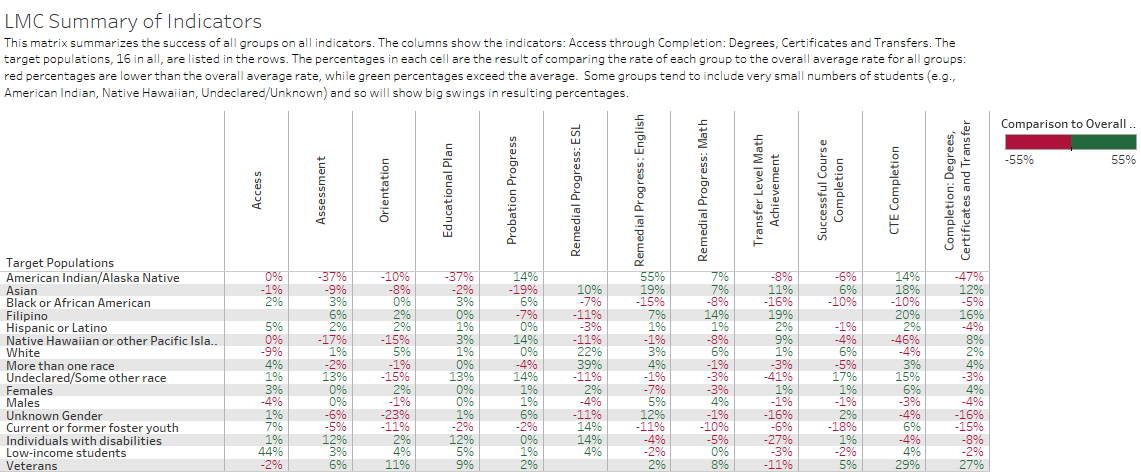 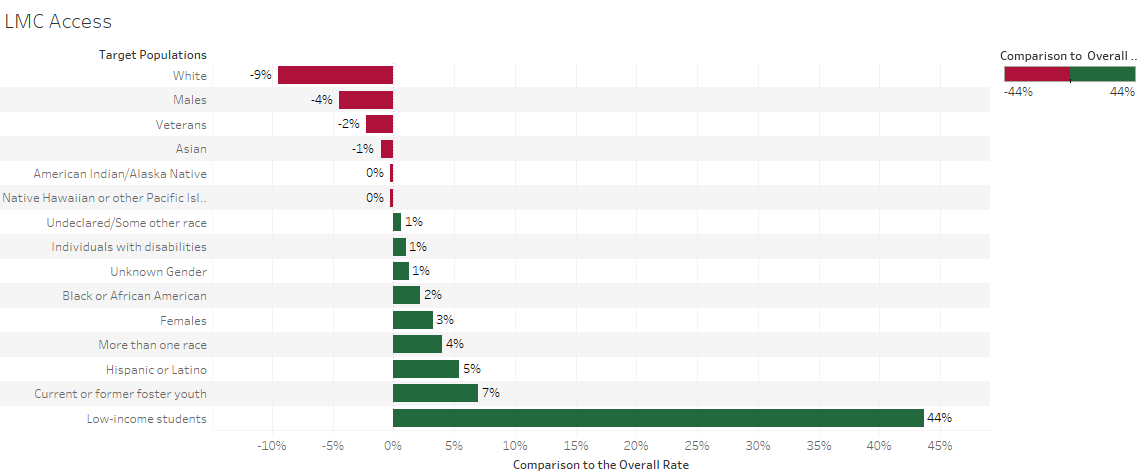 Access Definition: Compares the percentage of each group that is enrolled (2015-2016) to the percentage of each group in the adult population within the community. Access: Three Greatest Disproportionately Impacted GroupsWhites 	-9%Males 		-9%Vets 		-2%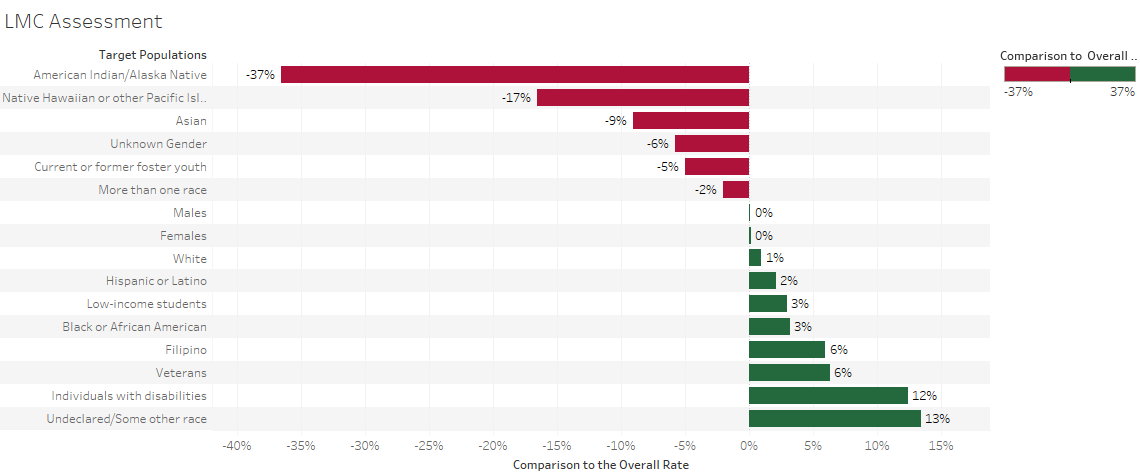 Assessment Definition: Assessment compares the percentage of each group receiving the service within one year to all FA 2016 first-time students by group.  Services are:  1) orientation, 2) assessment, 3) educational plan.  Percentages are also shown for students receiving all services.Assessment: Three Greatest Disproportionately Impacted GroupsAmerican Indian/Native Alaskan		-37%Native or Hawaiian or other Pacific Islander	-17%Asian 						-9%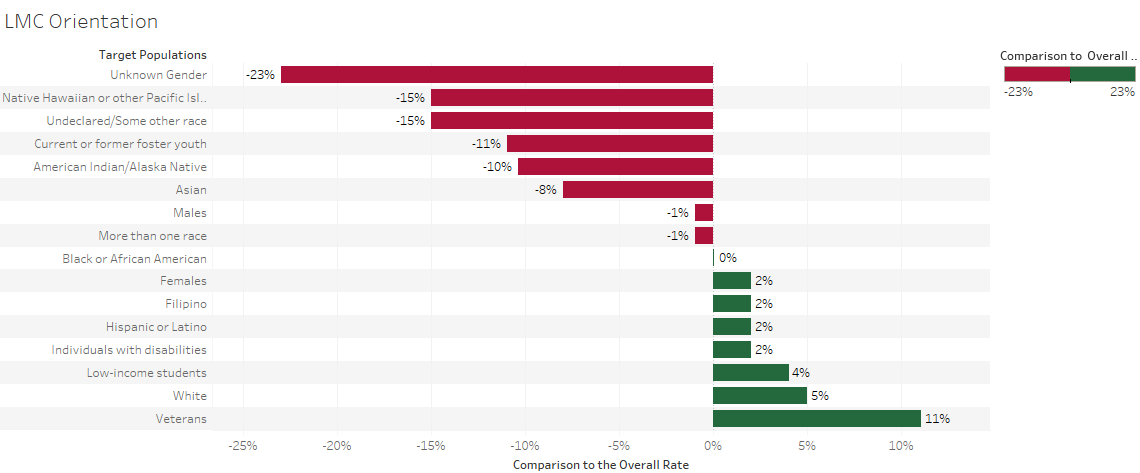 Orientation Definition: Orientation compares the percentage of each group receiving the service within one year to all FA 2016 first-time students by group.  Services are:  1) orientation, 2) assessment, 3) educational plan.  Percentages are also shown for students receiving all services.Orientation: Three Greatest Disproportionately Impacted GroupsUnknown gender		 		-23%Native or Hawaiian or other Pacific Islander	-15%Undeclared/Some other race			-15%Foster Youth 					-11%American Indian/Alaskan Native		-10%Asian						-8%Males						-1%More than one race				-5%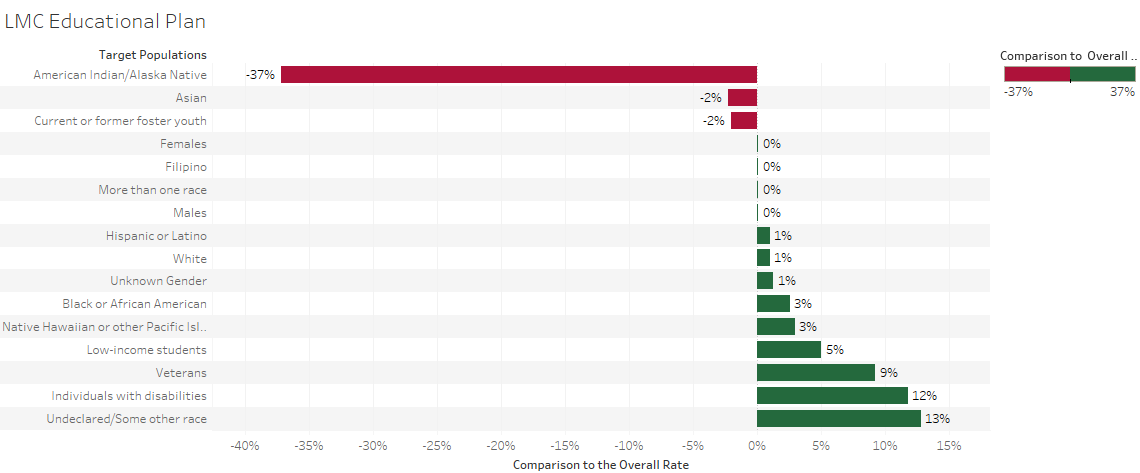 Educational Plan Definition: Educational Plan compares the percentage of each group receiving the service within one year to all FA 2016 first-time students by group.  Services are:  1) orientation, 2) assessment, 3) educational plan.  Percentages are also shown for students receiving all services.Educational Plan: Three Greatest Disproportionately Impacted GroupsAmerican Indian/Native Alaskan 	-8%Unknown gender 			-2%Asian 					-2%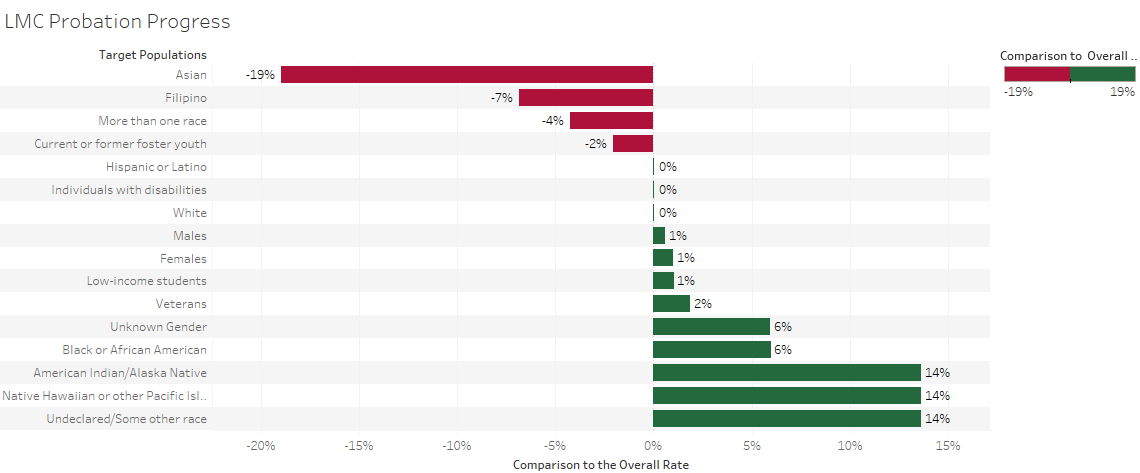 Probation Progress Definition: The percentage of students who achieved good academic standing (clear of probation) with 3 primary terms after academic probation, Fall 2016 to Spring 2017.Educational Plan: Three Greatest Disproportionately Impacted GroupsAsian 					-19%Filipino 				-7%More than one race 			-4%Foster Youth				-2%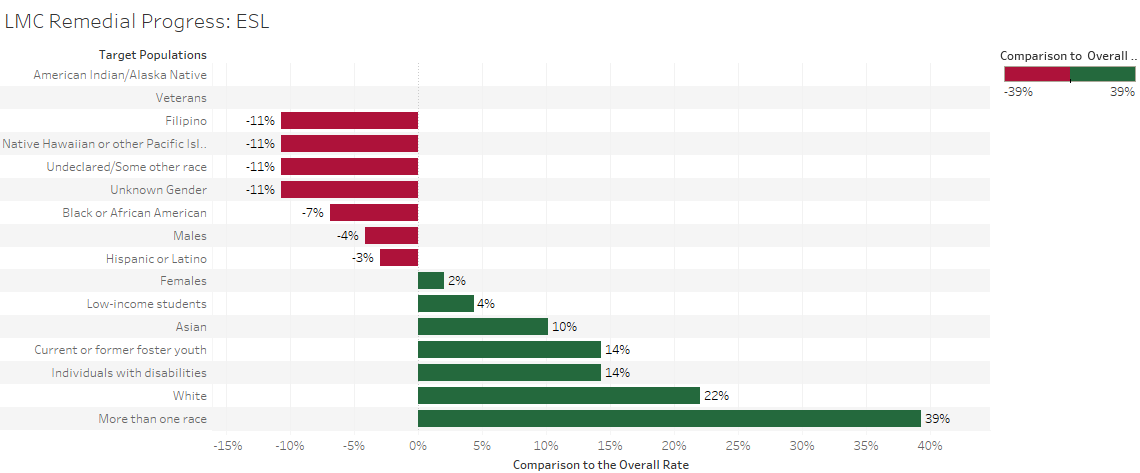 ESL Definition: Compares the percentage of credit students in each group who first enrolled in a course below transfer level in ESL and completed a college-level course in the same discipline, 2010-11 to 2015-16.ESL: Three Greatest Disproportionately Impacted GroupsFilipino			 			-11%Native or Hawaiian/Pacific Islander		-11 %Undeclared/Some other race	  		-11%Unknown Gender				-11%Black or African American			-7%Males						-4%Hispanic/Latino					-3%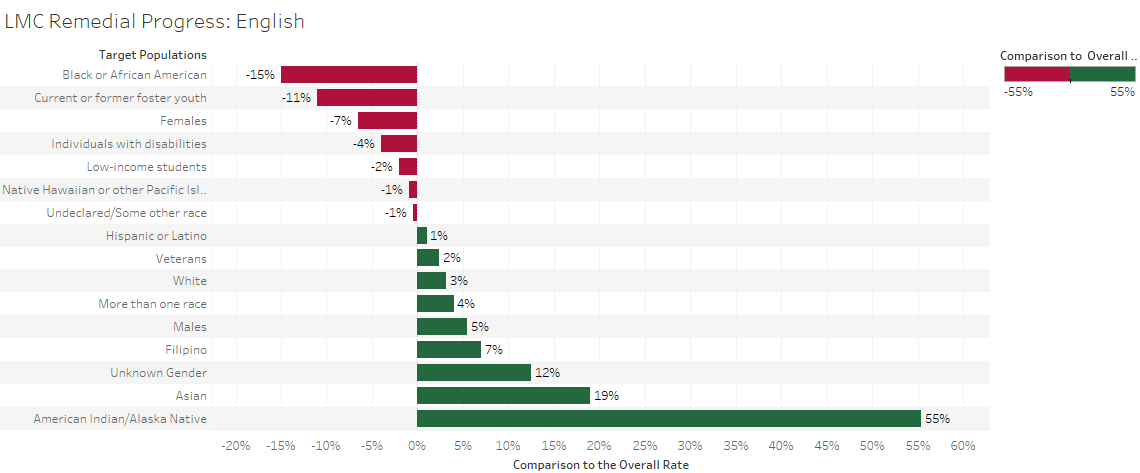 Remedial Progress English Definition: Compares the percentage of credit students in each group who first enrolled in a course below transfer level in English and completed a college-level course in the same discipline, 2010-11 to 2015-16.ESL: Greatest Disproportionately Impacted GroupsBlack or African American 		-15%Current/Former Foster Youth		-11%Females				-7%Individuals with disabilities		-4%Low-income students			-2%Native or Hawaiian/Pacific Islander	-1 %Undeclared/Some other race		-1%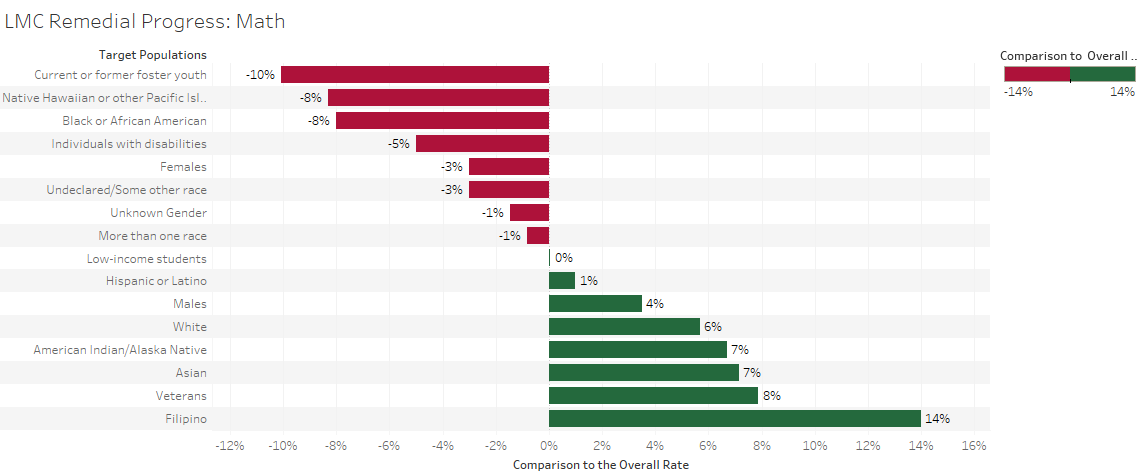 Remedial Progress Math Definition: Compares the percentage of credit students in each group who first enrolled in a course below transfer level in mathematics, and/or ESL and completed a college-level course in the same discipline, 2010-11 to 2015-16Remedial Progress Math: Greatest Disproportionately Impacted GroupsFoster Youth 					-10%Native or Hawaiian or other Pacific Islander	-8 %Black or African American 			-8%Individuals with disabilities			-5%Transfer Level Math Achievement Definition: Compares the percentage of first-time students completion-oriented in each group who attempt Math their first-year and complete transfer-level Math in the first or second year, 2014-15 to 2015-16Transfer Level Math Achievement: Three Greatest Disproportionately Impacted GroupsCurrent or former Foster Youth	-10%Pacific Islander		 	-8%Black or African American		-8%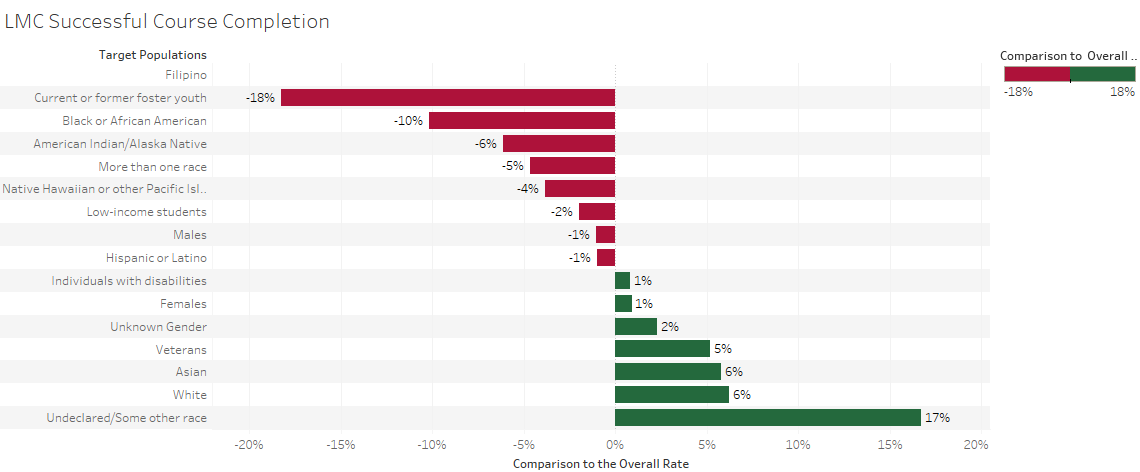 Course Completion Definition: Shows the percentage of successful credit course completions to all credit course enrollments at census. Course Completion: Greatest Disproportionately Impacted GroupsFoster Youth 				-18%Black or African American 		-10%American Indian / Alaskan Native	-6%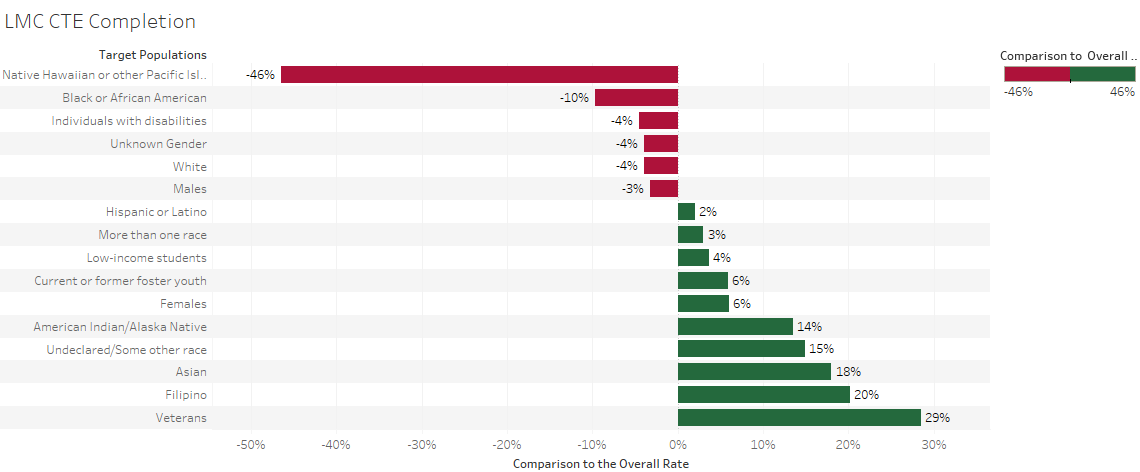 CTE Completion Definition: Compares the percentage of students completing more than eight CTE units in 2010-11 who completed a degree, certificate, apprenticeship or transfer-related outcomes within 6 years (2015-16).CTE Completion: Greatest Disproportionately Impacted GroupsAmerican Indian / Alaskan Native	-46%Black or African American 		-10%Individuals with disabilities		-4%White					-4%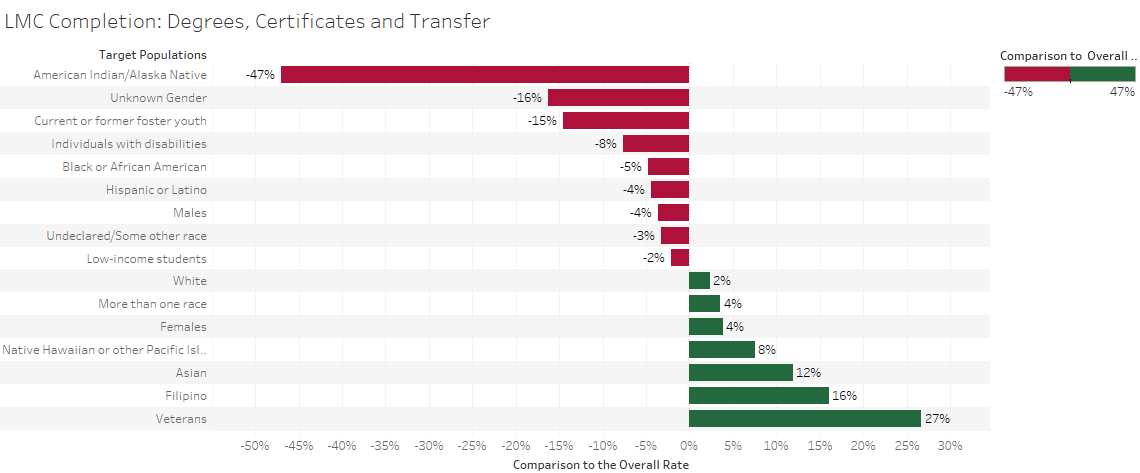 Completion: Degree, Certificate and Transfer Definition: Compares the percentage of first-time completion-oriented students who completed a degree, certificate or transfer-related outcomes within six years, 2011-2016.  Completion: Degree, Certificate and Transfer: Greatest Disproportionately Impacted GroupsAmerican Indian / Alaskan Native	-47%Unknown gender			-16%Foster youth				-15%